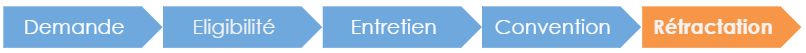 Le délai de rétractation est de 15 jours francs et démarre 1 jour franc à compter de la signature de la convention. Passé ce délai, la demande est définitive.EmployeurAgentJe soussigné(e) …………………………………………………….. conformément à l’article 6 de la délibération n°201 du 27 décembre 2021 prise en application de la loi du pays n°2021-9 du 2 décembre 2021 portant création d’un dispositif de rupture conventionnelle dans la fonction publique, exerce mon droit de rétractation pour la rupture conventionnelle signée le ………………………………….Motif(s) :Références : Loi du pays n° 2021-9 du 2 décembre 2021 portant création d’un dispositif de rupture conventionnelle dans la fonction publiqueDélibération n° 201 du 27 décembre 2021 prise en application de la loi du pays n° 2021-9 du 2 décembre 2021 portant création d’un dispositif de rupture conventionnelle dans la fonction Nom :  Prénom : Fonction : Courriel : Nom :  Prénom : Date et lieu de naissance : Fonction: Service d’affectation :Date de signature de la convention :  À  :  Le :Signature :Réservé à l’administrationDate d’accusé de réception si remise en main propre : Nom : Prénom : Signature + tampon : 